Formularz ofertowo-cenowy(Specyfikacja asortymentowo-ilościowo-cenowa)Formularz ofertowo-cenowy(Specyfikacja asortymentowo-ilościowo-cenowa)Formularz ofertowo-cenowy(Specyfikacja asortymentowo-ilościowo-cenowa)Formularz ofertowo-cenowy(Specyfikacja asortymentowo-ilościowo-cenowa)Formularz ofertowo-cenowy(Specyfikacja asortymentowo-ilościowo-cenowa)PAKIET 1: Meble do Laboratorium AnalitycznegoMiejsce dostawy: Centralne Laboratorium Analityczne, Pawilon M-V, wejście A, piętro 1 PAKIET 1: Meble do Laboratorium AnalitycznegoMiejsce dostawy: Centralne Laboratorium Analityczne, Pawilon M-V, wejście A, piętro 1 PAKIET 1: Meble do Laboratorium AnalitycznegoMiejsce dostawy: Centralne Laboratorium Analityczne, Pawilon M-V, wejście A, piętro 1 PAKIET 1: Meble do Laboratorium AnalitycznegoMiejsce dostawy: Centralne Laboratorium Analityczne, Pawilon M-V, wejście A, piętro 1 PAKIET 1: Meble do Laboratorium AnalitycznegoMiejsce dostawy: Centralne Laboratorium Analityczne, Pawilon M-V, wejście A, piętro 1 Wymagany atest higieniczny  potwierdzający dopuszczenie do stosowania w obiektach służby zdrowia - należy go złożyć wraz z ofertąWykonawca, oferujący asortyment musi spełniać wymagania norm ISO 14001 lub ISO 9001 lub równoważnych w zakresie dostarczania wyrobów zgodnych z wymaganiami klienta i z wymaganiami przepisówWymagany atest higieniczny  potwierdzający dopuszczenie do stosowania w obiektach służby zdrowia - należy go złożyć wraz z ofertąWykonawca, oferujący asortyment musi spełniać wymagania norm ISO 14001 lub ISO 9001 lub równoważnych w zakresie dostarczania wyrobów zgodnych z wymaganiami klienta i z wymaganiami przepisówWymagany atest higieniczny  potwierdzający dopuszczenie do stosowania w obiektach służby zdrowia - należy go złożyć wraz z ofertąWykonawca, oferujący asortyment musi spełniać wymagania norm ISO 14001 lub ISO 9001 lub równoważnych w zakresie dostarczania wyrobów zgodnych z wymaganiami klienta i z wymaganiami przepisówWymagany atest higieniczny  potwierdzający dopuszczenie do stosowania w obiektach służby zdrowia - należy go złożyć wraz z ofertąWykonawca, oferujący asortyment musi spełniać wymagania norm ISO 14001 lub ISO 9001 lub równoważnych w zakresie dostarczania wyrobów zgodnych z wymaganiami klienta i z wymaganiami przepisówWymagany atest higieniczny  potwierdzający dopuszczenie do stosowania w obiektach służby zdrowia - należy go złożyć wraz z ofertąWykonawca, oferujący asortyment musi spełniać wymagania norm ISO 14001 lub ISO 9001 lub równoważnych w zakresie dostarczania wyrobów zgodnych z wymaganiami klienta i z wymaganiami przepisów1Krzesło kuchenneKrzesło kuchenne2SZTPowlekane materiałem skóropodobnymNogi metalowe chromOparcie metalowe chromSiedzisko okrągłeŚrednica siedziska: ok. 40-50 cmKolor siedziska: Brązowo-rudyPowlekane materiałem skóropodobnymNogi metalowe chromOparcie metalowe chromSiedzisko okrągłeŚrednica siedziska: ok. 40-50 cmKolor siedziska: Brązowo-rudy2Stolik metalowy do zmywalniStolik metalowy do zmywalni1SZTProstokątnyO wymiarach: Szer.: 70cm, Gł.: 40cm, Wys.: 70cmW całości metalowy, ze stali nierdzewnejProstokątnyO wymiarach: Szer.: 70cm, Gł.: 40cm, Wys.: 70cmW całości metalowy, ze stali nierdzewnej3Szafka laboratoryjna ze zlewem i ociekaczemSzafka laboratoryjna ze zlewem i ociekaczem1SZTSzafka jednodrzwiowaWymiary: Szer.: 60cm, Głęb.: 75cm, Wys.: ok. 90cmKolorystyka: Szara/Biała/BeżowaZlew jednokomorowy ze stali nierdzewnej z bateriąZ ociekaczem (ok. 60cm) na szkło, umieszczonym pionowo pod zlewemZ obrzeżami i osłonamiSzafka jednodrzwiowaWymiary: Szer.: 60cm, Głęb.: 75cm, Wys.: ok. 90cmKolorystyka: Szara/Biała/BeżowaZlew jednokomorowy ze stali nierdzewnej z bateriąZ ociekaczem (ok. 60cm) na szkło, umieszczonym pionowo pod zlewemZ obrzeżami i osłonamiRAZEM PAKIET 1RAZEM PAKIET 1Cena (całkowita wartość oferty z podatkiem VAT) w PLNCena (całkowita wartość oferty z podatkiem VAT) w PLNCena (całkowita wartość oferty z podatkiem VAT) w PLNPoniżej proszę określić deklarowany okres gwarancji i rękojmi na dostarczone meble i montaż (okres gwarancji równy jest okresowi rękojmi): □  G = 2 lata      □   G = 3 lata         □   G = 4 lata           □   G = 5 lat i więcej UWAGA:  Zamawiający żąda pod rygorem odrzucenia oferty określenia deklarowanego okresu gwarancji i rękojmi. Zaoferowanie okresu gwarancji i rękojmi poniżej 2 lat lub brak takiego zaznaczenia będzie skutkowało odrzuceniem oferty przez Zamawiającego.Poniżej proszę określić deklarowany okres gwarancji i rękojmi na dostarczone meble i montaż (okres gwarancji równy jest okresowi rękojmi): □  G = 2 lata      □   G = 3 lata         □   G = 4 lata           □   G = 5 lat i więcej UWAGA:  Zamawiający żąda pod rygorem odrzucenia oferty określenia deklarowanego okresu gwarancji i rękojmi. Zaoferowanie okresu gwarancji i rękojmi poniżej 2 lat lub brak takiego zaznaczenia będzie skutkowało odrzuceniem oferty przez Zamawiającego.Poniżej proszę określić deklarowany okres gwarancji i rękojmi na dostarczone meble i montaż (okres gwarancji równy jest okresowi rękojmi): □  G = 2 lata      □   G = 3 lata         □   G = 4 lata           □   G = 5 lat i więcej UWAGA:  Zamawiający żąda pod rygorem odrzucenia oferty określenia deklarowanego okresu gwarancji i rękojmi. Zaoferowanie okresu gwarancji i rękojmi poniżej 2 lat lub brak takiego zaznaczenia będzie skutkowało odrzuceniem oferty przez Zamawiającego.Poniżej proszę określić deklarowany okres gwarancji i rękojmi na dostarczone meble i montaż (okres gwarancji równy jest okresowi rękojmi): □  G = 2 lata      □   G = 3 lata         □   G = 4 lata           □   G = 5 lat i więcej UWAGA:  Zamawiający żąda pod rygorem odrzucenia oferty określenia deklarowanego okresu gwarancji i rękojmi. Zaoferowanie okresu gwarancji i rękojmi poniżej 2 lat lub brak takiego zaznaczenia będzie skutkowało odrzuceniem oferty przez Zamawiającego.Poniżej proszę określić deklarowany okres gwarancji i rękojmi na dostarczone meble i montaż (okres gwarancji równy jest okresowi rękojmi): □  G = 2 lata      □   G = 3 lata         □   G = 4 lata           □   G = 5 lat i więcej UWAGA:  Zamawiający żąda pod rygorem odrzucenia oferty określenia deklarowanego okresu gwarancji i rękojmi. Zaoferowanie okresu gwarancji i rękojmi poniżej 2 lat lub brak takiego zaznaczenia będzie skutkowało odrzuceniem oferty przez Zamawiającego.PAKIET 2: Krzesła warsztatowe do MCLDPGMiejsce dostawy: Małopolskie Centralne Laboratorium Diagnostyki Prątka GruźlicyKraków, ul. Ułanów 29 PAKIET 2: Krzesła warsztatowe do MCLDPGMiejsce dostawy: Małopolskie Centralne Laboratorium Diagnostyki Prątka GruźlicyKraków, ul. Ułanów 29 PAKIET 2: Krzesła warsztatowe do MCLDPGMiejsce dostawy: Małopolskie Centralne Laboratorium Diagnostyki Prątka GruźlicyKraków, ul. Ułanów 29 PAKIET 2: Krzesła warsztatowe do MCLDPGMiejsce dostawy: Małopolskie Centralne Laboratorium Diagnostyki Prątka GruźlicyKraków, ul. Ułanów 29 PAKIET 2: Krzesła warsztatowe do MCLDPGMiejsce dostawy: Małopolskie Centralne Laboratorium Diagnostyki Prątka GruźlicyKraków, ul. Ułanów 29 4Krzesła warsztatoweKrzesła warsztatowe2SZTMateriał siedziska i oparcia: antypoślizgowy, łatwozmywalny poliuretan o wysokiej odporności na ścieranie i środki czyszcząceZakres regulacji wysokości siedziska: 54cm – 85cmSkok kolumny/siłownika: 39cm – 70cmWymiary siedziska: Szer.: 41cm, Głęb.: 41cmWymiary oparcia: Szer.: 37cm, Wys.: 33cmKółka/stopki: StopkiPodnóżek: chromowany z regulacją wysokości o średnicy 45cmPodstawa: czarny poliamid wzmocniony włóknem szklanym – 60cmMateriał siedziska i oparcia: antypoślizgowy, łatwozmywalny poliuretan o wysokiej odporności na ścieranie i środki czyszcząceZakres regulacji wysokości siedziska: 54cm – 85cmSkok kolumny/siłownika: 39cm – 70cmWymiary siedziska: Szer.: 41cm, Głęb.: 41cmWymiary oparcia: Szer.: 37cm, Wys.: 33cmKółka/stopki: StopkiPodnóżek: chromowany z regulacją wysokości o średnicy 45cmPodstawa: czarny poliamid wzmocniony włóknem szklanym – 60cmRAZEM PAKIET 2RAZEM PAKIET 2Cena (całkowita wartość oferty z podatkiem VAT) w PLNCena (całkowita wartość oferty z podatkiem VAT) w PLNCena (całkowita wartość oferty z podatkiem VAT) w PLNPoniżej proszę określić deklarowany okres gwarancji i rękojmi na dostarczone meble i montaż (okres gwarancji równy jest okresowi rękojmi): □  G = 2 lata      □   G = 3 lata         □   G = 4 lata           □   G = 5 lat i więcej UWAGA:  Zamawiający żąda pod rygorem odrzucenia oferty określenia deklarowanego okresu gwarancji i rękojmi. Zaoferowanie okresu gwarancji i rękojmi poniżej 2 lat lub brak takiego zaznaczenia będzie skutkowało odrzuceniem oferty przez ZamawiającegoPoniżej proszę określić deklarowany okres gwarancji i rękojmi na dostarczone meble i montaż (okres gwarancji równy jest okresowi rękojmi): □  G = 2 lata      □   G = 3 lata         □   G = 4 lata           □   G = 5 lat i więcej UWAGA:  Zamawiający żąda pod rygorem odrzucenia oferty określenia deklarowanego okresu gwarancji i rękojmi. Zaoferowanie okresu gwarancji i rękojmi poniżej 2 lat lub brak takiego zaznaczenia będzie skutkowało odrzuceniem oferty przez ZamawiającegoPoniżej proszę określić deklarowany okres gwarancji i rękojmi na dostarczone meble i montaż (okres gwarancji równy jest okresowi rękojmi): □  G = 2 lata      □   G = 3 lata         □   G = 4 lata           □   G = 5 lat i więcej UWAGA:  Zamawiający żąda pod rygorem odrzucenia oferty określenia deklarowanego okresu gwarancji i rękojmi. Zaoferowanie okresu gwarancji i rękojmi poniżej 2 lat lub brak takiego zaznaczenia będzie skutkowało odrzuceniem oferty przez ZamawiającegoPoniżej proszę określić deklarowany okres gwarancji i rękojmi na dostarczone meble i montaż (okres gwarancji równy jest okresowi rękojmi): □  G = 2 lata      □   G = 3 lata         □   G = 4 lata           □   G = 5 lat i więcej UWAGA:  Zamawiający żąda pod rygorem odrzucenia oferty określenia deklarowanego okresu gwarancji i rękojmi. Zaoferowanie okresu gwarancji i rękojmi poniżej 2 lat lub brak takiego zaznaczenia będzie skutkowało odrzuceniem oferty przez ZamawiającegoPoniżej proszę określić deklarowany okres gwarancji i rękojmi na dostarczone meble i montaż (okres gwarancji równy jest okresowi rękojmi): □  G = 2 lata      □   G = 3 lata         □   G = 4 lata           □   G = 5 lat i więcej UWAGA:  Zamawiający żąda pod rygorem odrzucenia oferty określenia deklarowanego okresu gwarancji i rękojmi. Zaoferowanie okresu gwarancji i rękojmi poniżej 2 lat lub brak takiego zaznaczenia będzie skutkowało odrzuceniem oferty przez ZamawiającegoPAKIET 3: Szafki przyłóżkowe do Kliniki ElektrokardiologiiMiejsce dostawy:Klinika Elektrokardiologii, Pawilon M-VIII, parterPAKIET 3: Szafki przyłóżkowe do Kliniki ElektrokardiologiiMiejsce dostawy:Klinika Elektrokardiologii, Pawilon M-VIII, parterPAKIET 3: Szafki przyłóżkowe do Kliniki ElektrokardiologiiMiejsce dostawy:Klinika Elektrokardiologii, Pawilon M-VIII, parterPAKIET 3: Szafki przyłóżkowe do Kliniki ElektrokardiologiiMiejsce dostawy:Klinika Elektrokardiologii, Pawilon M-VIII, parterPAKIET 3: Szafki przyłóżkowe do Kliniki ElektrokardiologiiMiejsce dostawy:Klinika Elektrokardiologii, Pawilon M-VIII, parterWymagany atest higieniczny  potwierdzający dopuszczenie do stosowania w obiektach służby zdrowia - należy go złożyć wraz z ofertąWykonawca, oferujący asortyment musi spełniać wymagania norm ISO 14001 lub ISO 9001 lub równoważnych w zakresie dostarczania wyrobów zgodnych z wymaganiami klienta i z wymaganiami przepisówWymagany atest higieniczny  potwierdzający dopuszczenie do stosowania w obiektach służby zdrowia - należy go złożyć wraz z ofertąWykonawca, oferujący asortyment musi spełniać wymagania norm ISO 14001 lub ISO 9001 lub równoważnych w zakresie dostarczania wyrobów zgodnych z wymaganiami klienta i z wymaganiami przepisówWymagany atest higieniczny  potwierdzający dopuszczenie do stosowania w obiektach służby zdrowia - należy go złożyć wraz z ofertąWykonawca, oferujący asortyment musi spełniać wymagania norm ISO 14001 lub ISO 9001 lub równoważnych w zakresie dostarczania wyrobów zgodnych z wymaganiami klienta i z wymaganiami przepisówWymagany atest higieniczny  potwierdzający dopuszczenie do stosowania w obiektach służby zdrowia - należy go złożyć wraz z ofertąWykonawca, oferujący asortyment musi spełniać wymagania norm ISO 14001 lub ISO 9001 lub równoważnych w zakresie dostarczania wyrobów zgodnych z wymaganiami klienta i z wymaganiami przepisówWymagany atest higieniczny  potwierdzający dopuszczenie do stosowania w obiektach służby zdrowia - należy go złożyć wraz z ofertąWykonawca, oferujący asortyment musi spełniać wymagania norm ISO 14001 lub ISO 9001 lub równoważnych w zakresie dostarczania wyrobów zgodnych z wymaganiami klienta i z wymaganiami przepisów5Szafka przyłóżkowaSzafka przyłóżkowa16SZTBlat wykonany z tworzywa ABS z pogłębieniemKorpus i szuflada ze stali lakierowanej proszkowoJednostronne otwieranie szafki i szufladyPodstawa wyposażona w koła o średnicy 55mm, w tym 2 z blokadąPodstawa stalowa z osłoną z tworzywa ABSStelaż z profilu aluminiowego lakierowanego proszkowoZ blatem bocznym wysuwanym, z płyty z laminatu HPLWymiary: Szer.: 480mm, Głęb.: 400mm, Wys.: 880mmBlat wykonany z tworzywa ABS z pogłębieniemKorpus i szuflada ze stali lakierowanej proszkowoJednostronne otwieranie szafki i szufladyPodstawa wyposażona w koła o średnicy 55mm, w tym 2 z blokadąPodstawa stalowa z osłoną z tworzywa ABSStelaż z profilu aluminiowego lakierowanego proszkowoZ blatem bocznym wysuwanym, z płyty z laminatu HPLWymiary: Szer.: 480mm, Głęb.: 400mm, Wys.: 880mmRAZEM PAKIET 3RAZEM PAKIET 3Cena (całkowita wartość oferty z podatkiem VAT) w PLNCena (całkowita wartość oferty z podatkiem VAT) w PLNCena (całkowita wartość oferty z podatkiem VAT) w PLNPoniżej proszę określić deklarowany okres gwarancji i rękojmi na dostarczone meble i montaż (okres gwarancji równy jest okresowi rękojmi): □  G = 2 lata      □   G = 3 lata         □   G = 4 lata           □   G = 5 lat i więcej UWAGA:  Zamawiający żąda pod rygorem odrzucenia oferty określenia deklarowanego okresu gwarancji i rękojmi. Zaoferowanie okresu gwarancji i rękojmi poniżej 2 lat lub brak takiego zaznaczenia będzie skutkowało odrzuceniem oferty przez ZamawiającegoPoniżej proszę określić deklarowany okres gwarancji i rękojmi na dostarczone meble i montaż (okres gwarancji równy jest okresowi rękojmi): □  G = 2 lata      □   G = 3 lata         □   G = 4 lata           □   G = 5 lat i więcej UWAGA:  Zamawiający żąda pod rygorem odrzucenia oferty określenia deklarowanego okresu gwarancji i rękojmi. Zaoferowanie okresu gwarancji i rękojmi poniżej 2 lat lub brak takiego zaznaczenia będzie skutkowało odrzuceniem oferty przez ZamawiającegoPoniżej proszę określić deklarowany okres gwarancji i rękojmi na dostarczone meble i montaż (okres gwarancji równy jest okresowi rękojmi): □  G = 2 lata      □   G = 3 lata         □   G = 4 lata           □   G = 5 lat i więcej UWAGA:  Zamawiający żąda pod rygorem odrzucenia oferty określenia deklarowanego okresu gwarancji i rękojmi. Zaoferowanie okresu gwarancji i rękojmi poniżej 2 lat lub brak takiego zaznaczenia będzie skutkowało odrzuceniem oferty przez ZamawiającegoPoniżej proszę określić deklarowany okres gwarancji i rękojmi na dostarczone meble i montaż (okres gwarancji równy jest okresowi rękojmi): □  G = 2 lata      □   G = 3 lata         □   G = 4 lata           □   G = 5 lat i więcej UWAGA:  Zamawiający żąda pod rygorem odrzucenia oferty określenia deklarowanego okresu gwarancji i rękojmi. Zaoferowanie okresu gwarancji i rękojmi poniżej 2 lat lub brak takiego zaznaczenia będzie skutkowało odrzuceniem oferty przez ZamawiającegoPoniżej proszę określić deklarowany okres gwarancji i rękojmi na dostarczone meble i montaż (okres gwarancji równy jest okresowi rękojmi): □  G = 2 lata      □   G = 3 lata         □   G = 4 lata           □   G = 5 lat i więcej UWAGA:  Zamawiający żąda pod rygorem odrzucenia oferty określenia deklarowanego okresu gwarancji i rękojmi. Zaoferowanie okresu gwarancji i rękojmi poniżej 2 lat lub brak takiego zaznaczenia będzie skutkowało odrzuceniem oferty przez ZamawiającegoPAKIET 4: Meble biurowe do sekretariatu Oddziału Chorób InfekcyjnychMiejsce dostawy:Oddział Chorób Infekcyjnych Dzieci, Pawilon M-IXPAKIET 4: Meble biurowe do sekretariatu Oddziału Chorób InfekcyjnychMiejsce dostawy:Oddział Chorób Infekcyjnych Dzieci, Pawilon M-IXPAKIET 4: Meble biurowe do sekretariatu Oddziału Chorób InfekcyjnychMiejsce dostawy:Oddział Chorób Infekcyjnych Dzieci, Pawilon M-IXPAKIET 4: Meble biurowe do sekretariatu Oddziału Chorób InfekcyjnychMiejsce dostawy:Oddział Chorób Infekcyjnych Dzieci, Pawilon M-IXPAKIET 4: Meble biurowe do sekretariatu Oddziału Chorób InfekcyjnychMiejsce dostawy:Oddział Chorób Infekcyjnych Dzieci, Pawilon M-IXKorpusWieniec dolny i górny: płyta wiórowa trzywarstwowa o grubości min. 18 mm, obustronnie melaminowanaBoki: płyta wiórowa trzywarstwowa o grubości min. 18 mm, obustronnie melaminowanaPlecy wpuszczane w boki i wieńce szafy, z płyty wiórowej trzywarstwowej w kolorze boków, o grubości min. 8 mm, obustronnie melaminowanejPółki: płyta wiórowa trzywarstwowa obustronnie melaminowana o grubości min. 18 mm (przy szer. 80 cm) lub min. 25 mm (przy szer. 100 cm), mocowane systemem zapadkowym uniemożliwiającym przypadkowe wysunięcieFronty: Płyta wiórowa trzywarstwowa obustronnie melaminowana, o grubości min. 18 mmWyposażenieZawiasy puszkowe samodomykowe, szybkomontażowe, o ilości cykli min. 80 tys., drzwi szafy wyposażone w 3 zawiasy (w szafach wysokich) lub w 2 (w szafach niskich)Okucia: szafy wyposażone w zamki baskwilowe, blokowane w 2 punktach z dwoma kluczamiSzkło hartowane w przypadku szaf przeszklonychInne wymaganiaWszystkie krawędzie wykończone klejonym na gorąco obrzeżem PCV o grubości min. 2 mm w kolorze płytyKorpus klejony, szafy w całości zmontowane fabrycznieGwarancja min. 2 lataKorpusWieniec dolny i górny: płyta wiórowa trzywarstwowa o grubości min. 18 mm, obustronnie melaminowanaBoki: płyta wiórowa trzywarstwowa o grubości min. 18 mm, obustronnie melaminowanaPlecy wpuszczane w boki i wieńce szafy, z płyty wiórowej trzywarstwowej w kolorze boków, o grubości min. 8 mm, obustronnie melaminowanejPółki: płyta wiórowa trzywarstwowa obustronnie melaminowana o grubości min. 18 mm (przy szer. 80 cm) lub min. 25 mm (przy szer. 100 cm), mocowane systemem zapadkowym uniemożliwiającym przypadkowe wysunięcieFronty: Płyta wiórowa trzywarstwowa obustronnie melaminowana, o grubości min. 18 mmWyposażenieZawiasy puszkowe samodomykowe, szybkomontażowe, o ilości cykli min. 80 tys., drzwi szafy wyposażone w 3 zawiasy (w szafach wysokich) lub w 2 (w szafach niskich)Okucia: szafy wyposażone w zamki baskwilowe, blokowane w 2 punktach z dwoma kluczamiSzkło hartowane w przypadku szaf przeszklonychInne wymaganiaWszystkie krawędzie wykończone klejonym na gorąco obrzeżem PCV o grubości min. 2 mm w kolorze płytyKorpus klejony, szafy w całości zmontowane fabrycznieGwarancja min. 2 lataKorpusWieniec dolny i górny: płyta wiórowa trzywarstwowa o grubości min. 18 mm, obustronnie melaminowanaBoki: płyta wiórowa trzywarstwowa o grubości min. 18 mm, obustronnie melaminowanaPlecy wpuszczane w boki i wieńce szafy, z płyty wiórowej trzywarstwowej w kolorze boków, o grubości min. 8 mm, obustronnie melaminowanejPółki: płyta wiórowa trzywarstwowa obustronnie melaminowana o grubości min. 18 mm (przy szer. 80 cm) lub min. 25 mm (przy szer. 100 cm), mocowane systemem zapadkowym uniemożliwiającym przypadkowe wysunięcieFronty: Płyta wiórowa trzywarstwowa obustronnie melaminowana, o grubości min. 18 mmWyposażenieZawiasy puszkowe samodomykowe, szybkomontażowe, o ilości cykli min. 80 tys., drzwi szafy wyposażone w 3 zawiasy (w szafach wysokich) lub w 2 (w szafach niskich)Okucia: szafy wyposażone w zamki baskwilowe, blokowane w 2 punktach z dwoma kluczamiSzkło hartowane w przypadku szaf przeszklonychInne wymaganiaWszystkie krawędzie wykończone klejonym na gorąco obrzeżem PCV o grubości min. 2 mm w kolorze płytyKorpus klejony, szafy w całości zmontowane fabrycznieGwarancja min. 2 lataKorpusWieniec dolny i górny: płyta wiórowa trzywarstwowa o grubości min. 18 mm, obustronnie melaminowanaBoki: płyta wiórowa trzywarstwowa o grubości min. 18 mm, obustronnie melaminowanaPlecy wpuszczane w boki i wieńce szafy, z płyty wiórowej trzywarstwowej w kolorze boków, o grubości min. 8 mm, obustronnie melaminowanejPółki: płyta wiórowa trzywarstwowa obustronnie melaminowana o grubości min. 18 mm (przy szer. 80 cm) lub min. 25 mm (przy szer. 100 cm), mocowane systemem zapadkowym uniemożliwiającym przypadkowe wysunięcieFronty: Płyta wiórowa trzywarstwowa obustronnie melaminowana, o grubości min. 18 mmWyposażenieZawiasy puszkowe samodomykowe, szybkomontażowe, o ilości cykli min. 80 tys., drzwi szafy wyposażone w 3 zawiasy (w szafach wysokich) lub w 2 (w szafach niskich)Okucia: szafy wyposażone w zamki baskwilowe, blokowane w 2 punktach z dwoma kluczamiSzkło hartowane w przypadku szaf przeszklonychInne wymaganiaWszystkie krawędzie wykończone klejonym na gorąco obrzeżem PCV o grubości min. 2 mm w kolorze płytyKorpus klejony, szafy w całości zmontowane fabrycznieGwarancja min. 2 lataKorpusWieniec dolny i górny: płyta wiórowa trzywarstwowa o grubości min. 18 mm, obustronnie melaminowanaBoki: płyta wiórowa trzywarstwowa o grubości min. 18 mm, obustronnie melaminowanaPlecy wpuszczane w boki i wieńce szafy, z płyty wiórowej trzywarstwowej w kolorze boków, o grubości min. 8 mm, obustronnie melaminowanejPółki: płyta wiórowa trzywarstwowa obustronnie melaminowana o grubości min. 18 mm (przy szer. 80 cm) lub min. 25 mm (przy szer. 100 cm), mocowane systemem zapadkowym uniemożliwiającym przypadkowe wysunięcieFronty: Płyta wiórowa trzywarstwowa obustronnie melaminowana, o grubości min. 18 mmWyposażenieZawiasy puszkowe samodomykowe, szybkomontażowe, o ilości cykli min. 80 tys., drzwi szafy wyposażone w 3 zawiasy (w szafach wysokich) lub w 2 (w szafach niskich)Okucia: szafy wyposażone w zamki baskwilowe, blokowane w 2 punktach z dwoma kluczamiSzkło hartowane w przypadku szaf przeszklonychInne wymaganiaWszystkie krawędzie wykończone klejonym na gorąco obrzeżem PCV o grubości min. 2 mm w kolorze płytyKorpus klejony, szafy w całości zmontowane fabrycznieGwarancja min. 2 lata6Segment szaf stojącychSegment szaf stojących1KPL                       L=2x70cm  Ś=1x42cm     P=3x58cm                           L=1, 2       Ś=3                P=4, 5, 6                            L              Ś                     P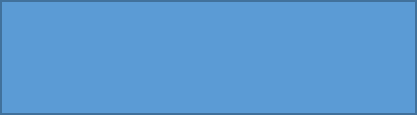 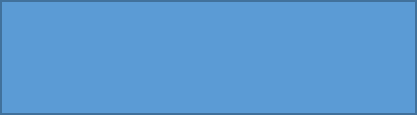                       1         2          3         4          5         6Wszystkie drzwi otwierane w jedną stronęCzęść lewa (L): zamykana z półkamiSzafy 1 i 2: Szer.: 70cm, Głęb.: 35cm, Wys.: 200cmCzęść środkowa (Ś): zamykana z półkamiSzafa 3: Szer.: 70cm, Głęb.: mniejsza ze względu na przewód kominowy, Wys.: 200cmCzęść prawa (P): zamykana z półkamiSzafy 4, 5, 6: Szer.: 58cm, Głęb.: 35cm, Wys.: 200cm                       L=2x70cm  Ś=1x42cm     P=3x58cm                           L=1, 2       Ś=3                P=4, 5, 6                            L              Ś                     P                      1         2          3         4          5         6Wszystkie drzwi otwierane w jedną stronęCzęść lewa (L): zamykana z półkamiSzafy 1 i 2: Szer.: 70cm, Głęb.: 35cm, Wys.: 200cmCzęść środkowa (Ś): zamykana z półkamiSzafa 3: Szer.: 70cm, Głęb.: mniejsza ze względu na przewód kominowy, Wys.: 200cmCzęść prawa (P): zamykana z półkamiSzafy 4, 5, 6: Szer.: 58cm, Głęb.: 35cm, Wys.: 200cm7Szafka kuchenna z blatem, stojąca, z miejscem na lodówkęSzafka kuchenna z blatem, stojąca, z miejscem na lodówkę1SZTZ miejscem na lodówkę pod blatem (lodówka o wysokości 84/85cm i szerokości 55cm)Wymiary: Szer.: 80cm, Głęb.: 60cm, Wys.: 85cmZ miejscem na lodówkę pod blatem (lodówka o wysokości 84/85cm i szerokości 55cm)Wymiary: Szer.: 80cm, Głęb.: 60cm, Wys.: 85cm8Półka na wspornikuPółka na wsporniku1SZTWymiary: Szer.: 80cm, Głęb.: 35cmNośność: min. 20kgWymiary: Szer.: 80cm, Głęb.: 35cmNośność: min. 20kg9Biurko/lada na ramie metalowejBiurko/lada na ramie metalowej1SZTSzer.: 130cm, Głęb.: 50cm, Wys.: 76cmW kształcie litery LSzer.: 130cm, Głęb.: 50cm, Wys.: 76cmW kształcie litery LRAZEM PAKIET 4RAZEM PAKIET 4Cena (całkowita wartość oferty z podatkiem VAT) w PLNCena (całkowita wartość oferty z podatkiem VAT) w PLNCena (całkowita wartość oferty z podatkiem VAT) w PLNPoniżej proszę określić deklarowany okres gwarancji i rękojmi na dostarczone meble i montaż (okres gwarancji równy jest okresowi rękojmi): □  G = 2 lata      □   G = 3 lata         □   G = 4 lata           □   G = 5 lat i więcej UWAGA:  Zamawiający żąda pod rygorem odrzucenia oferty określenia deklarowanego okresu gwarancji i rękojmi. Zaoferowanie okresu gwarancji i rękojmi poniżej 2 lat lub brak takiego zaznaczenia będzie skutkowało odrzuceniem oferty przez ZamawiającegoPoniżej proszę określić deklarowany okres gwarancji i rękojmi na dostarczone meble i montaż (okres gwarancji równy jest okresowi rękojmi): □  G = 2 lata      □   G = 3 lata         □   G = 4 lata           □   G = 5 lat i więcej UWAGA:  Zamawiający żąda pod rygorem odrzucenia oferty określenia deklarowanego okresu gwarancji i rękojmi. Zaoferowanie okresu gwarancji i rękojmi poniżej 2 lat lub brak takiego zaznaczenia będzie skutkowało odrzuceniem oferty przez ZamawiającegoPoniżej proszę określić deklarowany okres gwarancji i rękojmi na dostarczone meble i montaż (okres gwarancji równy jest okresowi rękojmi): □  G = 2 lata      □   G = 3 lata         □   G = 4 lata           □   G = 5 lat i więcej UWAGA:  Zamawiający żąda pod rygorem odrzucenia oferty określenia deklarowanego okresu gwarancji i rękojmi. Zaoferowanie okresu gwarancji i rękojmi poniżej 2 lat lub brak takiego zaznaczenia będzie skutkowało odrzuceniem oferty przez ZamawiającegoPoniżej proszę określić deklarowany okres gwarancji i rękojmi na dostarczone meble i montaż (okres gwarancji równy jest okresowi rękojmi): □  G = 2 lata      □   G = 3 lata         □   G = 4 lata           □   G = 5 lat i więcej UWAGA:  Zamawiający żąda pod rygorem odrzucenia oferty określenia deklarowanego okresu gwarancji i rękojmi. Zaoferowanie okresu gwarancji i rękojmi poniżej 2 lat lub brak takiego zaznaczenia będzie skutkowało odrzuceniem oferty przez ZamawiającegoPoniżej proszę określić deklarowany okres gwarancji i rękojmi na dostarczone meble i montaż (okres gwarancji równy jest okresowi rękojmi): □  G = 2 lata      □   G = 3 lata         □   G = 4 lata           □   G = 5 lat i więcej UWAGA:  Zamawiający żąda pod rygorem odrzucenia oferty określenia deklarowanego okresu gwarancji i rękojmi. Zaoferowanie okresu gwarancji i rękojmi poniżej 2 lat lub brak takiego zaznaczenia będzie skutkowało odrzuceniem oferty przez Zamawiającego